                                                                                                                                                                                                                                                                  Approved by the order of the Chairman of  "Azerbaijan Caspian Shipping Closed Joint Stock Company   dated 1st of December 2016 No. 216.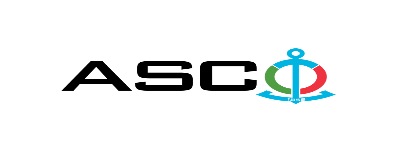 AZERBAIJAN CASPIAN SHIPPING CLOSED JOINT STOCK COMPANYIS ANNOUNCING OPEN BIDDING FOR THE PROCUREMENT OF ELECTRICAL GOODS REQUIRED FOR THE STRUCTURAL DEPARTMENTS B I D D I N G No. AM064 / 2023 (On the participant`s letter head)APPLICATION FOR PARTICIPATION INTHE OPEN BIDDING___________ city     “__”_______20____________№           							                                                                                          To the attention of the Chairman of ASCO Procurement CommitteeMr Jabrail Mahmudlu We, hereby confirm the intention of [ to state full name of the participant ] to participate  in the open bidding No.  [ bidding No. shall be inserted by participant ] announced by ASCO in respect of procurement of "__________________" .Moreover, we confirm that no winding - up or bankruptcy proceeding is being performed or there is no circumstance of cessation of activities or any other circumstance that may impede participation of [ to state full name of the participant ]  in the stated bidding. In addition, we warrant that [ to state full name of the participant ] is not an affiliate of ASCO.Below-mentioned contact details are available to respond to any question that may emerge in relation to the documents submitted and other issues: Contact person in charge:  Position of the contact person: Telephone No.: E-mail:  Attachment: Original of the bank evidence as  a proof of payment of participation fee  – __ page(s).________________________________                                   _______________________(initials of the authorized person)                                                                                                        (signature of the authorized person)_________________________________                                                   (position of the authorized person)                                                STAMP HERE                                            LIST OF THE GOODS:Payment condition will be accepted "on actual basis" only. Different kind of payment condition proposal offering advance payment will be excluded. Certificate of origin and conformity for the  supplied goods is required.Only DDP shall be accepted as a delivery term form local entities. Price offers shall be accepted in manats. Other conditions shall not be accepted.For technical questions please contact :Emil Hasanaov - Senior specialist at the Procurement Department of ASCOT:+994 504220011 E-mail: : emil.hasanov@asco.az Due diligence shall be performed in accordance with the Procurement Guidelines of ASCO prior to the conclusion of the purchase agreement with the winner of the bidding.      The company shall enter through this link http: //asco.az/sirket/satinalmalar/podratcilarin-elektron-muraciet-formasi// to complete the special form or submit the following documents:Articles of Association of the company (all amendments and changes including)An extract from state registry of commercial legal entities  (such extract to be issued not later than last 1 month)Information on the founder in case if the founder of the company is a legal entityCertificate of Tax Payer`s Identification Number Audited accounting balance sheet or tax declaration  (depending on the taxation system) / reference issued by taxation bodies on non-existence of debts for tax Identification card of the legal representative Licenses necessary for provision of the relevant services / works  (if any)No agreement of purchase shall be concluded with the company which did not present the above-mentioned documents or failed to be assessed positively as a result of the due diligence performed and shall be excluded from the bidding! Submission documentation required for participation in the bidding:Application for participation in the bidding (template has been attached hereto);Bank evidence as a proof of participation fee;Bidding offer: Bank document confirming financial condition of the consignor within the last year (or within the period of operation if less than one year);Statement issued by the relevant tax authorities on the absence of expired commitments associated with taxes and other compulsory payments and failure of obligations set forth in the Tax Code of the Republic of Azerbaijan for the last one year (excluding the period of suspension).At the initial stage, application for participation in the bidding ( signed and stamped ) and bank evidence proving payment of participation fee (excluding bidding offer) shall be submitted in English, Russian or in Azerbaijani languages to the official address of "Azerbaijan Caspian Shipping" CJSC (hereinafter referred to as "ASCO" or "Procuring Organization") through email address of contact person in charge by 17.00 (Baku time) on 27.04.2023. Whereas, other necessary documents shall be submitted as enclosed in the bidding offer envelope.   Description (list) of goods, works or services has been attached hereto. The participation fee and Collection of General Terms and Conditions:Any participant (bidder), who desires to participate in the bidding, shall pay for participation fee stated below (the payment order shall necessarily state the name of the organization holding open bidding and the subject of the bidding) and shall submit the evidence as a proof of payment to ASCO not later than the date stipulated in section one. All participants (bidders), who have fulfilled these requirements, may obtain General Terms and Conditions relating to the procurement subject from the contact person in charge by the date envisaged in section IV of this announcement at any time from 08.00 till 17.00 in any business day of the week. Participation fee amount (VAT exclusive): LOT 1: not specified.LOT 2: not specified. The participation fee may be paid in AZN or  equivalent amount thereof in USD or EURO.   Account No. :Except for circumstances where the bidding is cancelled by ASCO, participation fee shall in no case be refunded! Security for a bidding offer: The bank guarantee is required in the amount of at least 1 (one) % of the bidding offer price. A bank guarantee sample shall be specified in the General Terms and Conditions. Bank guarantees shall be submitted as enclosed in the bidding offer envelope along with the bidding offer.  Otherwise, the Purchasing Organization shall reserve the right to reject such offer. The financial institution that issued the guarantee should be acknowledged in the Republic of Azerbaijan and / or international financial transactions. The purchasing organization shall reserve the right not to accept and reject any unreliable bank guarantee.Persons wishing to participate in the bidding and intending  to submit another type of warranty (letter of credit, securities, transfer of funds to the special banking account set forth by the Procuring Organization in the bidding documents, deposit and other financial assets) shall request and obtain a consent from ASCO through the contact person reflected in the announcement on the acceptability of such type of warranty.   A contract performance bond is required in the amount of 5 (five) % of the purchase price.For the current procurement operation, the Procuring Organization is expected to make payment only after the goods have been delivered to the warehouse, no advance payment has been intended. Contract Performance Term:  It is provided that the goods to be delivered within 10 days due to emergence of urgent demand for the goods. Final deadline date and time for submission of the bidding offer:All participants, which have submitted their application for participation in the bidding and bank evidence as a proof of payment of participation fee by the date and time stipulated in section one, and shall submit their bidding offer (one original and two copies) enclosed in sealed envelope to ASCO by 17.00 Baku time on May 10, 2023.All bidding offer envelopes submitted after the above-mentioned date and time shall be returned unopened. Address of the procuring company:The Azerbaijan Republic, Baku city, AZ1003 (postcode), 2 Mikayil Useynov street, Procurement Committee of ASCO. Contact person in charge:Emil HasanovSenior procurement specialist at the Procurement Department of ASCOTelephone No.: +99450 422 00 11E-mail: emil.hasanov@asco.az, tender@asco.azContact person on legal issues:Landline No.: +994 12 4043700 (ext: 1262) Email address: tender@asco.azDate and time assigned for the opening of bidding offer envelopes: Opening of the envelopes shall take place at 11.00 Baku time on May 11, 2023 in the address stated in section V of the announcement.  Persons wishing to participate in the opening of the envelopes shall submit a document confirming their permission to participate (the relevant power of attorney from the participating legal entity or natural person) and the ID card at least half an hour before the commencement of the bidding.Information  on the winner of the bidding :Information on the winner of the bidding will be posted in the "Announcements" section of the ASCO official website.№Nomination of goodsMeasurement unitQuantityName of structural departments and requisitionsName of structural departments and requisitions                                                              LOT-11Electric  Start  button (for electric switch board) 220 V p c s10The Marine Transportation Fleet G. KHALILBAYLI100625572Signaling fixture 380 v (green)p c s10The Marine Transportation Fleet G. KHALILBAYLI100625573Signaling fixture 380 v (red)p c s10The Marine Transportation Fleet G. KHALILBAYLI100625574Installation cable  ВВГ 1 x 2,5 mmM e t r e 200The Marine Transportation Fleet G. KHALILBAYLI100625575Terminal MRK - 4,  4 mm², 500 V, 41 Ap c s100The Marine Transportation Fleet G. KHALILBAYLI100625576Tire - up clamp (plastic) 4.5 x 250 mm (1 P a c k = 100 pieces)P a c k1Caspian Sea Oil Fleet - "Floating workshop - 674"100626397Starter socket for LB. lighting fixture  BJB 26514 - 26.514.5026.50, Req. - 7091135395324p c s50ASCO I. HUSEYNOV100628638Starter socket for LB. lighting fixture: BJB 26.291.5011.50, white color,  material - plastic,  weight - 0,12 kg, dimensions: 140 x 110 x 60 mmp c s100ASCO  - I. HUSEYNOV100628639Power chuck 35012 VS G23 M3, Vossloh-Schwabe, 108898.01, 220 V, 50 Hz, plastik material, white colorp c s20ASCO I. HUSEYNOV1006286310Emergency stop button Schneider XB5AS8445, 240 V, 10 A, 1NO + 1NC, 43 x 40 x 82 mmp c s3The Marine Transportation Fleet G. KHALILBAYLI1006288611Retractable power extension cord reel 2 x 4 mm² equipped with grounding (50 metres) and 3 sockets ГОСТ 31223-2003p c s1The Marine Transportation Fleet  - Ac. H. Aliev1006319712Battery mass extinguisher ВБ - 400p c s1The Caspian Sea Oil Fleet  BMK - 74091006186213Retractable power extension cord reel 2 x 4 mm² equipped with grounding (50 metres) and 3 sockets ГОСТ 31223-2003p c s1The Marine Transportation Fleet  - Ac. H. Aliev1006319714End limit circuit breaker  XCKN - J10541, 240 V AC,  3 A, 25 M Ohm, 1 NO, 1NC, 40 x 77 x 44 mm, IP65p c s8The Caspian Sea Oil Fleet -  A. Shikhlinski1006330915End limit circuit breaker  Omron D4N - 1132, 240 V, AC, 10 Ap c s5The Marine Transportation Fleet  - Ac. H. Aliev1006302016End limit circuit breaker  Schneider XCK - M 102, 500 V, AC, 10A, 1NC, 1NO ,64 x 64 x 30 mm, IP66p c s5The Marine Transportation Fleet  - Ac. H. Aliev1006302017Power socket  Clipsal E426 U, 2pin, 250 V, 16 A, 50 / 60 Hz (complete with grounding)p c s20The Marine Transportation Fleet  - Ac. H. Aliev1006302018Bulb receptacle E-27 (ceramic) p c s15The Marine Transportation Fleet  - Ac. H. Aliev1006302019Bulb receptacle E-40 (ceramic) p c s10The Marine Transportation Fleet  - Ac. H. Aliev1006302020Electric extension cord 30009 Reel 25 meters with 4 sockets 220 v, 50 - 60 Hz, 10 A, Famatel (on a drum).p c s1The Marine Transportation Fleet - Ordubad1006258721Power plug 220 V, 6 Ap c s5The Marine Transportation Fleet  - Ac. H. Aliev1006322122Signaling fixture 380 v (yellow)p c s10The Marine Transportation Fleet  - Ac. H. Aliev1006322123Power socket (white) Clipsal 220 V 16 A (complete with grounding)p c s20The Caspian Sea Oil Fleet - "Bakinskaya - 5"1006344324Power switch "Clipsal" №2p c s20The Caspian Sea Oil Fleet - "Bakinskaya - 5"1006344325End limit circuit breaker WLCA 12 - 2 - Q, 250 V AC, 10 A, 1NO, 1NC, 1.6 x 1.14 x 5.48 cm, IP67p c s12The Caspian Sea Oil Fleet - "Bakinskaya - 5"1006344326Bulb receptacle E-27 (ceramic) p c s20ASCO Shahdag 1006360927Signaling fixture 220 v (red)p c s10J. Jabbarli1006361528Power socket (white) Clipsal 220 V 16 A (complete with grounding, deep intrusion)p c s30J. Jabbarli1006361529Power switch Clipsal 220 V 16 A (Ariston type)p c s15J. Jabbarli1006361530Power switch "Clipsal" №2p c s38"Mercury - 1"1006384331Power socket (white) Clipsal 220 V 16 A (complete with grounding, deep intrusion)p c s60"Mercury - 1"1006384332Installation cable white (copper) 1 x 4 mm² metre200“Zigh” Ship Repair and Construction Yard 1006353033Cable termination (copper) 8 x 50 mm (long sleeve)p c s150“Zigh” Ship Repair and Construction Yard 1006353034Cable termination (copper) 10 x 95 mm (long sleeve)p c s200“Zigh” Ship Repair and Construction Yard 1006353035Cable termination (copper) 8 x 25 mm (long sleeve)p c s150“Zigh” Ship Repair and Construction Yard 1006353036Cable termination (copper) 8 x 35 mm (long sleeve)p c s150“Zigh” Ship Repair and Construction Yard 1006353037Cable termination (copper) 10 x 70 mm (long sleeve)p c s150“Zigh” Ship Repair and Construction Yard 1006353038Led light. PELSAN 220 V, 36 W, 60 Hz, 595 x 595 mmp c s50"Bibiheybat" Ship Repair Yard  1006337439Stop button KH - 512, red, 250 V, 6 Ap c s1"Bibiheybat" Ship Repair Yard  1006361040Power cable extension drum 50 meters with 4 sockets  - cable size 3 x 2.5 mm² p c s10"Bibiheybat" Ship Repair Yard  1006392841Power plug 220 V, 16 Ap c s100"Bibiheybat" Ship Repair Yard  1006392842Welding cable connector 35 mm², OKS50p c s240"Bibiheybat" Ship Repair Yard  10063928№Nomination of goodsMeasurement unitQuantityName of structural departments and requisitionsName of structural departments and requisitionsLOT-21Contact switch  Siemens 3TF49,  230 V, 85 A, 45 Kwp c s1The Marine Transportation Fleet G. KHALILBAYLI100625572Contact switch  Siemens 3TB44, 100 A,  Winding: 220V, AC, 50 / 60 Hz, 2NO - 2NCp c s4The Marine Transportation Fleet G. KHALILBAYLI100625573Thermal relay 3UA59, 16 - 25 A, 380 V, 50 / 60 Hz, 1NO,1NCp c s2The Marine Transportation Fleet G. KHALILBAYLI100625574Overload protection switch  Schneider EasyPact EZC400H, 3P, 50 / 60 Hz, 690 V, AC, 320 A, 255 x 185 x 140 mmp c s1The Marine Transportation Fleet G. KHALILBAYLI100628865Contact switch  Siemens 3TA6310 - 0A Winding: 380 V, AC, 10 A, 600 V,  50 / 60 Hz, 4NO + 4NCp c s12The Marine Transportation Fleet G. KHALILBAYLI100628866Overload protection switch Schneider Compact NSX160B 3P, 50 / 60 Hz, 690 V, AC, 125 A, 105 x 161 x 86 mmp c s7The Marine Transportation Fleet G. KHALILBAYLI100628867Power transformer  JBK3-160VA, 380 / 220 V, dimensions  L - 35 cm, B - 26 cm, H - 8 cm, Weight 2.6 kg. Insulation resistance -≥ 20 MOhm, Efficiency - 80%, Single-phase,p c s4The Marine Transportation Fleet G. KHALILBAYLI100628868Module PLC Schneider Zelio RS3 B261BD, 19.2-30 V, DC, 6.2Wp c s4The Marine Transportation Fleet G. KHALILBAYLI100628869Block unit  PLC Schneider Zelio SR3 XT141BD, 19.2 - 30 V, DC, IP20, IP40p c s4The Marine Transportation Fleet G. KHALILBAYLI1006288610Emergency stop button Schneider XB5AS8445, 240 V, 10 A, 1NO + 1NC, 43 x 40 x 82 mmp c s4The Marine Transportation Fleet  President H. Aliyev1006311211Contact switch Schneider 24V 60A (winding 24V)p c s2The Marine Transportation Fleet  - Ac. H. Aliev1006319712Emergency stop button Schneider XB5AS8445, 240 V, 10 A, 1NO + 1NC, 43 x 40 x 82 mmp c s4The Marine Transportation Fleet  H. Aliyev1006311213Contact switch Schneider 24V 60A (winding 24V)p c s2The Marine Transportation Fleet  - Ac. H. Aliev1006319714Overload protection switch  Siemens 380 V, 63 A, 3 - phasesp c s4J. Jabbarli1006361515End limit circuit breaker  Schneider XCK - M 102, 500 V, AC, 10A, 1NC, 1NO ,64 x 64 x 30 mm, IP66p c s6"Mercury - 1"1006384316Contact switch Schneider Electric TeSys Deca LC1D09BD, 3P, 3NO, winding: 24 V,  DC, 9 A, 380 Vp c s4"Mercury - 1"1006384317Contact switch  3TF42 22 - 0XM0 220 V, 50 Hzp c s2"Mercury - 1"1006384318Contact switch Schneider Electric TeSys Deca LC1D09BD, 3P, 3NO, winding: 24 V,  DC, 9 A, 380 Vp c s3Q. KHALILBAYLI1006375719Magnetic starter  - contact switch 220 V 10 A SIEMENSp c s2"Mercury - 1"1006384320Magnetic starter  - contact switch 220 V 35 A SIEMENSp c s4"Mercury - 1"1006384321Automatic main circuit breaker  ABB MS 325 - 16, 690 V, 3 - polep c s1"Bibiheybat" Ship Repair Yard  1006361022Contact switch  ABB A16 - 30 - 01, 690 V, 3 - polep c s1"Bibiheybat" Ship Repair Yard  1006361023Power contact switch  ABB A145 - 30 - 00 - 80, 600 V, 250 Ap c s1"Bibiheybat" Ship Repair Yard  1006361024Contact switch ABB A210 - 30 - 11 - 80, 690 V, 350 Ap c s2"Bibiheybat" Ship Repair Yard  1006361025Temperature relay ABB TA450 DU235A - V1000p c s1"Bibiheybat" Ship Repair Yard  1006361026Temperature indicator 39585146p c s1"Bibiheybat" Ship Repair Yard  10063610